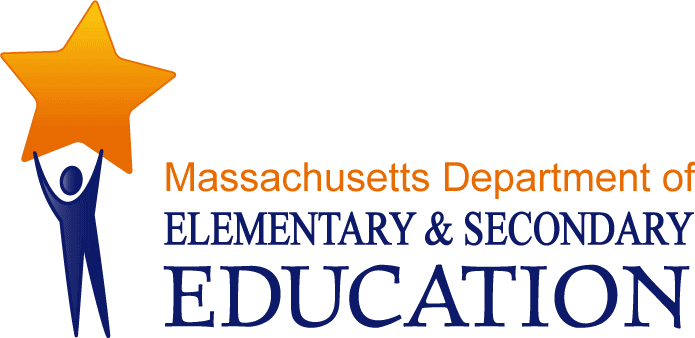 Workshop 1: Rubric ReviewAgendaReview Objectives for Today’s Workshop (5 Minutes)Learning Activity 1: Text Based Discussion: “Introduction to the Model Rubric” (15 Minutes)Learning Activity 2: Interactive Rubric Activity (20-25 Minutes)Homework (5-10 Minutes)Objectives At the end of this session, participants will be able to:Describe the structure of the Massachusetts Model System Performance Rubric (or the district’s own rubric)Identify the characteristics of effective teaching included on the Massachusetts Model System Performance Rubric (or the district’s own rubric).For More Information Participants interested in learning more about the educator evaluation rubric may wish to familiarize themselves with additional materials on the Massachusetts Department of Elementary and Secondary Education website – particularly Part III of the ESE Model System: Guide to Rubrics and Model Rubrics.  For these resources and additional information about the Massachusetts Educator Evaluation Framework, please go to www.doe.mass.edu/edeval/model. Handout 1: Learning Activity 1Introduction to the Model RubricsThe teacher rubric is a critical component of the Massachusetts educator evaluation framework.  It is designed to help educators and evaluators develop a consistent, shared understanding of what proficient performance looks like in practice, and make informed professional judgments about a teacher’s performance.   Rubrics are helpful as they make professional expectations clear while also providing educators with informative feedback about strengths and areas for improvement.Use of the Model Rubrics for Teachers and Specialized Instructional Support PersonnelA rubric is used throughout the 5-Step Evaluation Cycle for all teachers, including teachers of whole classrooms, small groups, individual students, as well as specialized instructional support personnel.   While each school will choose to utilize the rubric slightly differently, the expectation is that by the end of the evaluation cycle, educators and evaluators will have gathered and shared a reasonable amount of evidence to support a rating for each of the four Standards within the rubric.Four Standards: Standards are the broad categories of educator knowledge, skills, and performance of effective practice detailed in the regulations. There are four Standards for teachers: Curriculum, Planning, and Assessment; Teaching All Students; Family and Community Engagement; and Professional Culture. Curriculum, Planning, and Assessment Standard: Promotes the learning and growth of all students by providing high quality and coherent instruction, designing and administering authentic and meaningful student assessments, analyzing student performance and growth data, using these data to improve instruction, providing students with constructive feedback on an on-going basis, and continuously refining learning objectives.Teaching All Students Standard: Promotes the learning and growth of all students through instructional practices that establish high expectations, create a safe and effective classroom environment, and demonstrate cultural proficiency.Family and Community Engagement Standard: Promotes the learning and growth of all students through effective partnerships with families, caregivers, community members, and organizations.Professional Culture Standard: Promotes the learning and growth of all students through ethical, culturally proficient, skilled, and collaborative practice. Teachers will receive a rating of Unsatisfactory, Needs Improvement, Proficient or Exemplary in each of these categories.Indicators and Elements: Indicators and elements describe specific knowledge, skills, and performances for each Standard. For example, there are three Indicators in Standard III of the teacher rubric: Engagement; Collaboration; and Communication. The Collaboration Indicator is then further divided into two elements: Learning Expectations and Curriculum Support. Note that the Indicators, as well as each of the four Standards, are defined by regulation. ESE Model Teacher Rubric At-A-GlanceHandout 2: Learning Activity 2Interactive Rubric ActivityThis chart represents an excerpt of Standard I: Curriculum, Planning & Assessment from the ESE Model Teacher Rubric, with space for three elements associated with Indicator A: Curriculum & Planning (the full rubric includes 16 Indicators and 33 elements). You will be given fifteen small pieces of paper, each of which belongs in one of the fifteen blank boxes on the chart below. Your task is to place each piece of paper in the appropriate box on the chart.  Handout 3: Learning Activity 3Exit Ticket/Homework: How Do I Use the Rubric?In preparation for Workshop #2: Self-Assessment, take some time to review your rubric and start identifying areas of strength and areas in need of improvement based on the descriptions of practice.What area of the rubric do you think will be a strength for you and/or your team?How do you know?What area of the rubric do you think will be an area for improvement for you and/or your team? How do you know?Massachusetts Model System for Educator EvaluationParticipant Handouts for Workshop 1:Rubric ReviewOctober 2014Massachusetts Department of Elementary and Secondary Education75 Pleasant Street, Malden, MA 02148-4906Phone 781-338-3000 TTY: N.E.T. Relay 800-439-2370www.doe.mass.eduStandard I:Curriculum, Planning, and AssessmentStandard II:Teaching All StudentsStandard III:Family and Community EngagementStandard IV:Professional CultureA. Engagement Indicator1. Parent/Family EngagementB. Collaboration Indicator1. Learning Expectations2. Curriculum SupportC. Communication Indicator1. Two-Way Communication2. Culturally Proficient CommunicationStandard I:Curriculum, Planning, and AssessmentStandard II:Teaching All StudentsStandard III:Family and Community EngagementStandard IV:Professional CultureA. Curriculum and Planning Indicator1. Subject Matter Knowledge2. Child and Adolescent Development3. Rigorous Standards-Based Unit Design4. Well-Structured Lessons A. Instruction Indicator1. Quality of Effort and Work2. Student Engagement3. Meeting Diverse NeedsA. Engagement Indicator1. Parent/Family EngagementA. Reflection Indicator1. Reflective Practice2. Goal Setting B. Assessment Indicator1. Variety of Assessment Methods2. Adjustments to PracticeB. Learning Environment Indicator1. Safe Learning Environment2. Collaborative Learning Environment3. Student MotivationB. Collaboration Indicator1. Learning Expectations2. Curriculum SupportB. Professional Growth Indicator1. Professional Learning and GrowthC. Analysis Indicator1. Analysis and Conclusions2. Sharing Conclusions With Colleagues3. Sharing Conclusions With StudentsC. Cultural Proficiency Indicator1. Respects Differences2. Maintains Respectful EnvironmentC. Communication Indicator1. Two-Way Communication2. Culturally Proficient CommunicationC. Collaboration Indicator1. Professional CollaborationD. Expectations Indicator1. Clear Expectations2. High Expectations3. Access to KnowledgeD. Decision-Making Indicator1. Decision-makingE. Shared Responsibility Indicator1. Shared ResponsibilityF. Professional Responsibilities Indicator1. Judgment2. Reliability and ResponsibilityStandard #1: Curriculum, Planning and Assessment, Indicator A: Curriculum & PlanningKey ElementUnsatisfactoryNeeds ImprovementProficientExemplaryFor a complete copy of the ESE Model System Teacher Rubric or Model System SISP Rubric, see Appendices C and D of Part III: Guide to Rubrics and Model Rubrics: www.doe.mass.edu/edeval/model/.